Графический редактор Adobe PhotoshopПрактическая работа «Обработка цифровых изображений»Создайте новый документ размером 600  200 рх.Напишите слово ВИРТУАЛЬНЫЙ, используя вкладку текст с параметрами как на рис.1. 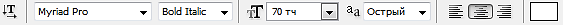 Щёлкните ПКМ по слою и выберите Растеризация слоя.Объедините слои (Ctrl+E).Используйте фильтр Смазывание по Гауссу: 2 рх.Следующий фильтр Стилизация/Соляризация (Stylize/Solarize) 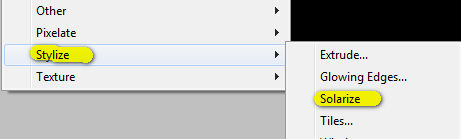 Затем Изображение→Регулировки→АвтоконтрастТеперь копируем слой 3 раза (Ctrl+J, получилось 4 слоя)Тонируем каждый слой (Ctrl+U – лучше постепенно изменять тон) 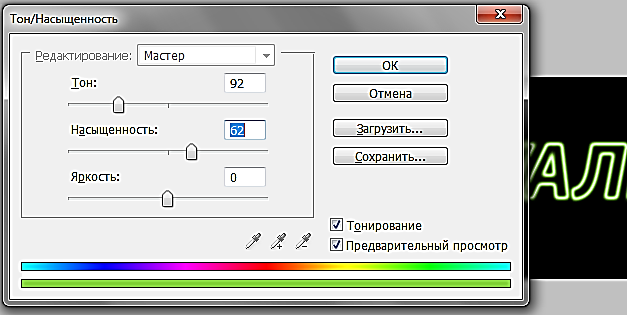  Чтобы не закрывали видимость другие слои, щёлкните, удерживая клавишу Alt, по иконке с глазом на слое (остальные слои станут невидимы). Сохраните файл в своей папкеАнимацияОткройте созданный файл  в Image Ready.В окне анимации щёлкните по стрелке в правом верхнем углу и выберите создать кадры из слоёв. 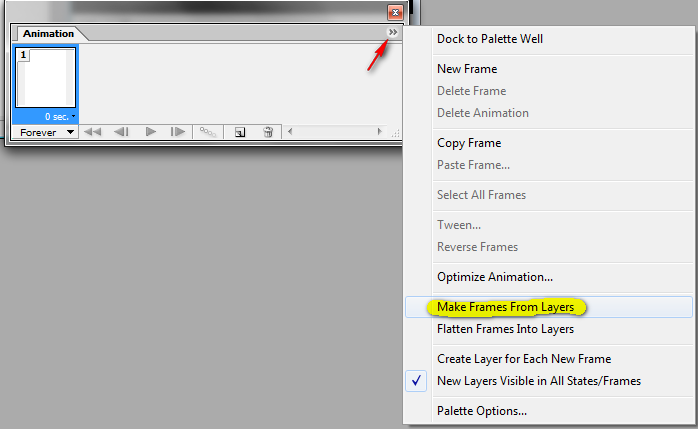 Настройте время смены кадров (например, 0,2 для каждого кадра).Запустите анимацию, нажав на кнопку запуска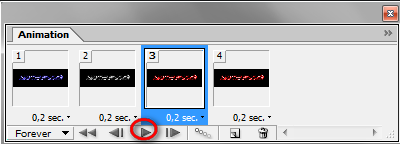 Сохраните анимацию с расширение *.gif, оптимизировав её: Save optimized As.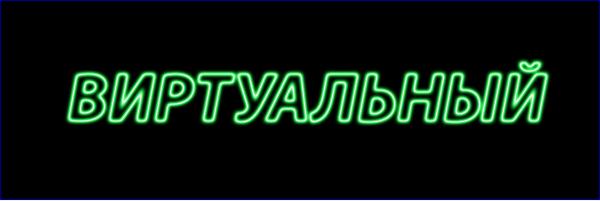 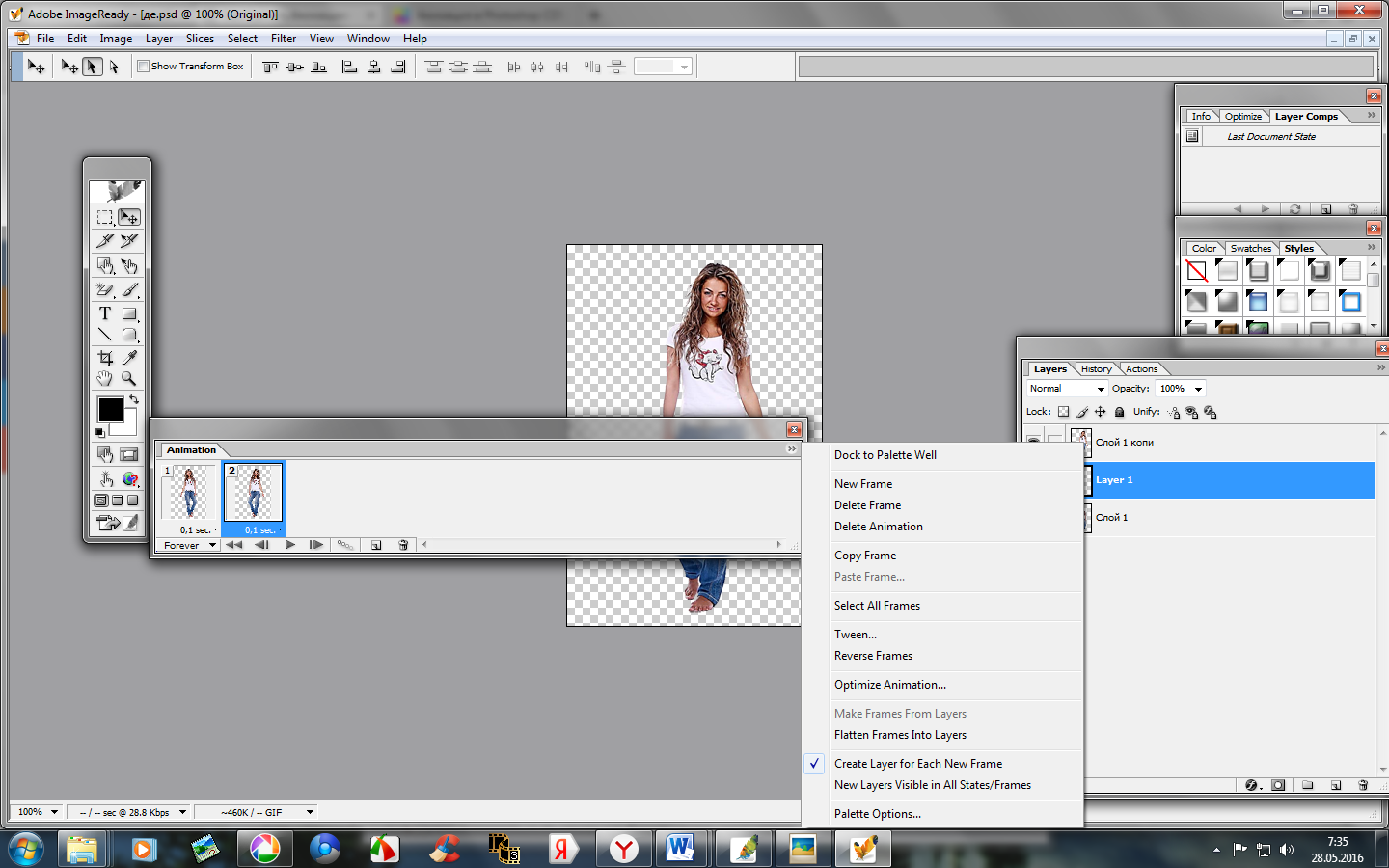 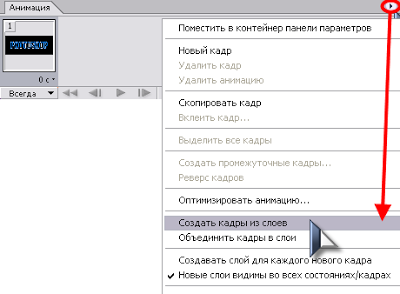 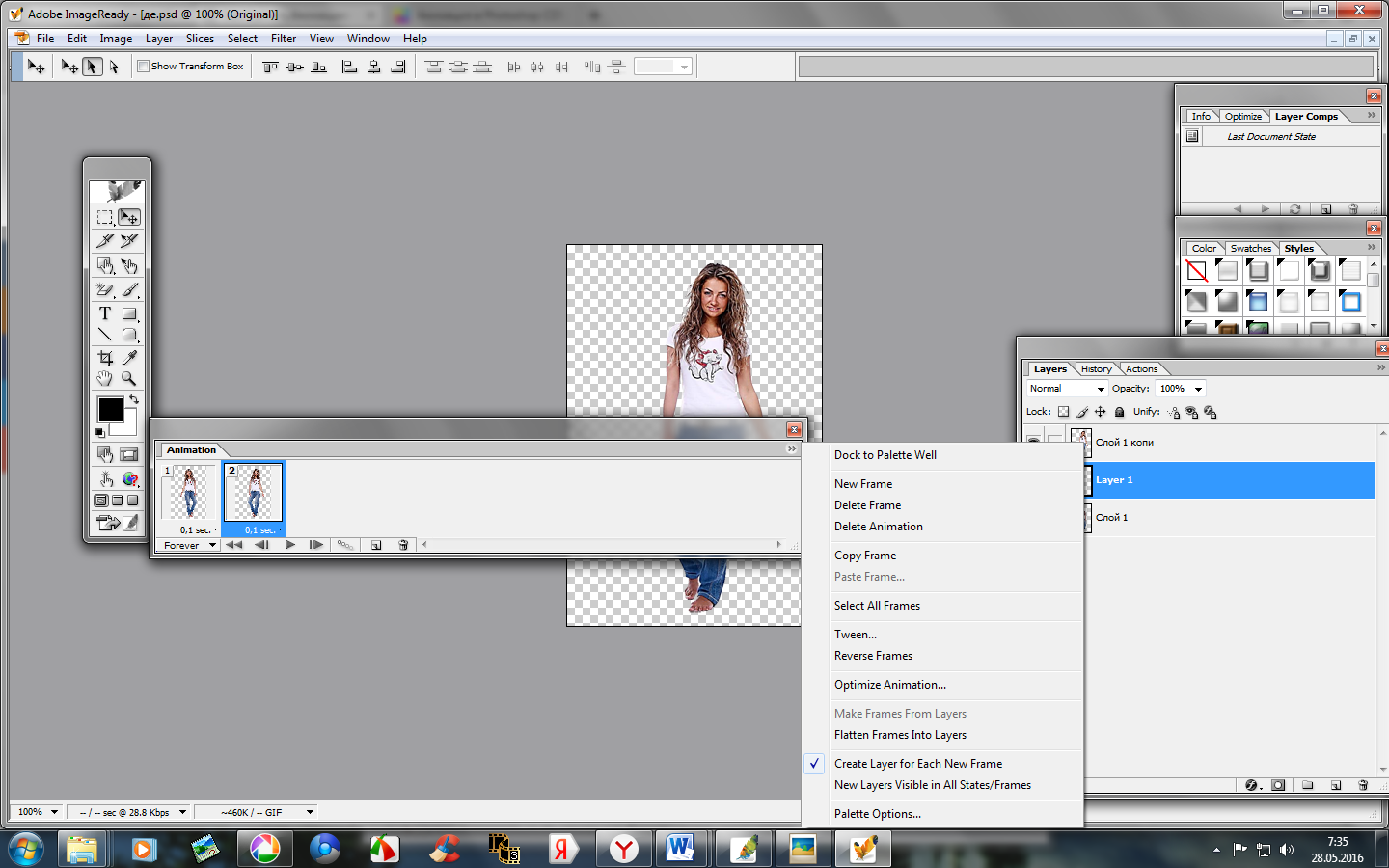 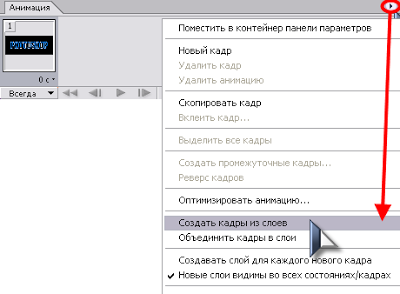 